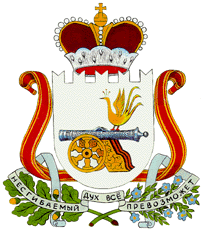 СОВЕТ ДЕПУТАТОВ НОВОСЕЛЬСКОГО СЕЛЬСКОГО ПОСЕЛЕНИЯ СМОЛЕНСКОГО РАЙОНА СМОЛЕНСКОЙ ОБЛАСТИ                                             РЕШЕНИЕот 24.12.2021 года № 21Об утверждении ключевых  показателей и их целевых значений, индикативных показателей по муниципальному контролю в сфере благоустройства на территории Новосельского сельского поселения Смоленского района Смоленской областиВ соответствии пунктом 5 статьи 30 Федерального закона от 31 июля 2020 № 248-ФЗ «О государственном контроле (надзоре) и муниципальном контроле в Российской Федерации», СОВЕТ ДЕПУТАТОВ НОВОСЕЛЬСКОГО СЕЛЬСКОГО ПОСЕЛЕНИЯ СМОЛЕНСКОГО РАЙОНА СМОЛЕНСКОЙ ОБЛАСТИРЕШИЛ:     1.Утвердить ключевые показатели и их целевые значения, индикативные показатели по муниципальному контролю в сфере благоустройства на территории  Новосельского сельского поселения Смоленского района Смоленской области согласно приложению к настоящему решению.2. Настоящее решение подлежит обнародованию  на официальном сайте Администрации Новосельского сельского поселения Смоленского района Смоленской области в сети «Интернет».3. Настоящее решение вступает в силу со дня его официального опубликования, но не позднее 1 января 2022 года.4. Контроль за исполнением настоящего решения оставляю за собой.Глава муниципального образования Новосельского  сельского поселения                                                   
Смоленского района  Смоленской области                            И.П.АндреюшкинПриложениеУТВЕРЖДЕНЫ решением Совета депутатов Новосельского сельского поселения Смоленского района Смоленской области от 24.12.2021г. № 21Ключевые показатели и их целевые значения, индикативные показателипо муниципальному контролю в сфере благоустройства на территории  Новосельского сельского поселения Смоленского района Смоленской областиКлючевые показатели по муниципальному  контролю в сфере благоустройства на территории  Новосельского сельского поселения Смоленского района Смоленской области и их целевые значения: 2. Индикативные показатели по муниципальному контролю в сфере благоустройства  на территории  Новосельского сельского поселения Смоленского района Смоленской области: количество проведенных плановых контрольных мероприятий;количество проведенных внеплановых контрольных мероприятий;количество поступивших возражений в отношении акта контрольного мероприятия;количество выданных предписаний об устранении нарушений обязательных требований; количество устраненных нарушений обязательных требований.Ключевые показателиЦелевые значения (%)Доля устраненных нарушений обязательных требований от числа выявленных нарушений обязательных требований0Доля выполнения плана проведения плановых контрольных мероприятий на очередной календарный год0Доля обоснованных жалоб на действия (бездействие) контрольного органа и (или) его должностных лиц при проведении контрольных мероприятий от общего количества поступивших жалоб0Доля контрольных мероприятий, по результатам которых были  выявлены нарушения, но не приняты соответствующие меры административного воздействия0Доля отмененных результатов контрольных мероприятий0Доля решений, принятых по результатам контрольных мероприятий, отмененных контрольным органом и (или) судом, от общего количества решений0